Bolham Primary School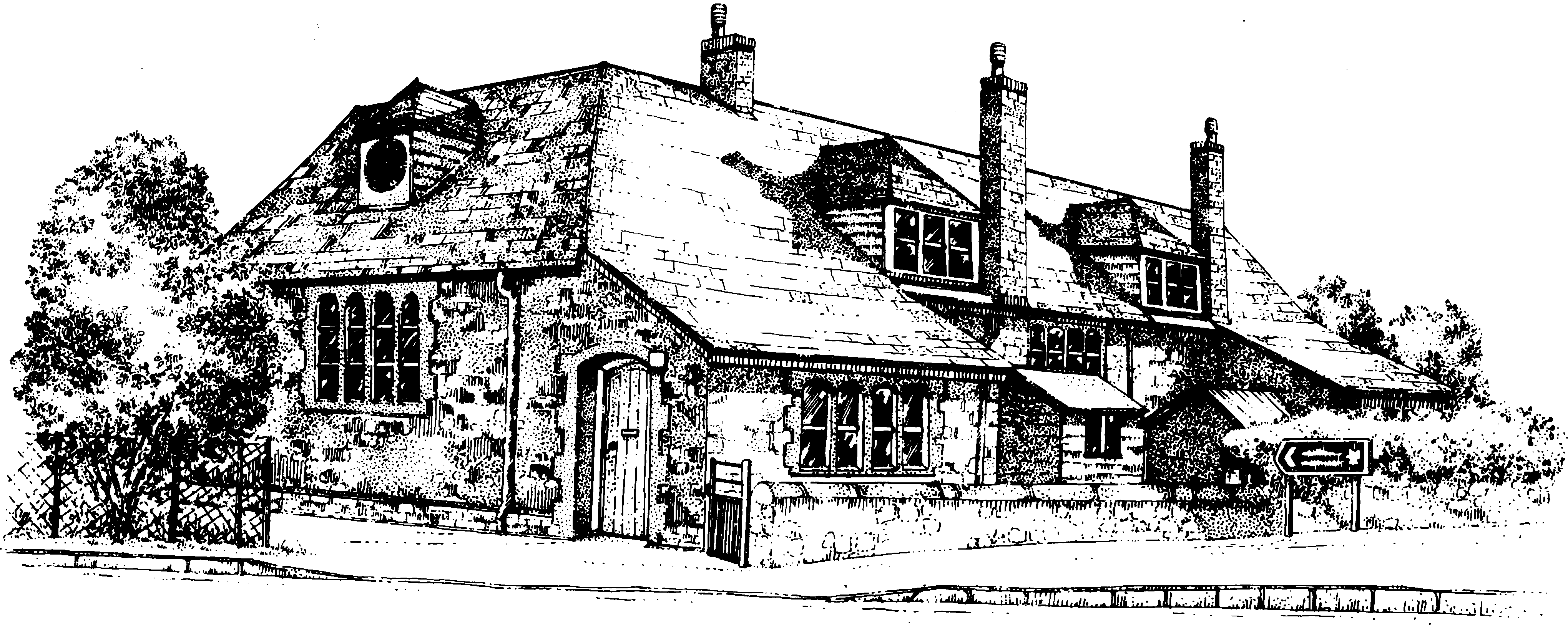 List of Governors Including Vacancies – 25th May 2017   COMPOSITIONTYPE	Description			NumberCOO	Co-opted				3FOU	Foundation				2LEA	Local Education Authority		1PAR	Parent					3	Headteacher				1STF	Staff					1GOVERNORTYPEPOSITIONAPPOINTED BYTERM OF OFFICECOMMITTEESRegistered InterestsMiss Hannah AlfordCOOGoverning Body09/12/2016 – 08/12/2020ResourcesPerformance & PayEmployed by Michelmores LLPMrs Gillian Yvonne Beach(Stepped down)STFTeaching & Support staff15/10/2014 – 13/07/2016Mr Christopher BurgessCOOGoverning Body18/05/2017 – 17/05/2021Teaching & Learning,Mr Martin Cossey (Stepped down)PARParents27/02/2014 – 10/02/2016Mrs Tracy CullernePARParents29/06/2016 – 28/06/2020Resources,Performance & PayMr Neal Vincent DaveyLEALocal Authority04/03/2015 – 03/03/2019Resources,Performance & PayEmployed by Devon County Council. Member of Mid Devon District Council. Member of Tiverton Town Council . Trustee/Director of Tiverton Adventure Playgound. Trustee/Director of Moorhayes Community Centre. Director of Tiverton Portas CompanyMrs Abi DentPARParents31/10/2013 – 30/10/2017Teaching & Learning (Chair)AEG (Chair)Performance & PayMrs Sarah Kay FlowerSTFTeaching & Support staff19/09/2016 – 18/09/2020Teaching & LearningRev’d Stephanie Kathleen Jeffs (Stepped down)COOGoverning Body16/07/2015 – 06/09/2016Mr Steven LeatherCOOGoverning Body16/07/2015 – 15/07/2019Resources,Performance & PayMr Stephen MoakesFOUChairGoverning Body04/03/2015 – 03/03/2019Teaching & LearningTiverton Co-Operative Learning PartnershipMiss Stephanie RolfePARVice-chairParents31/10/2013 – 30/10/2017Resources (Chair),Performance & Pay (Chair)AEGMrs Vera Laura Southcombe(Stepped down)FOUGoverning Body27/09/2013 – 23/03/2017Mrs Denise WoodgateSTHex-officio01/09/2011 -Resources,Teaching & LearningAEGTiverton Co-Operative Learning PartnershipVACANTFOUATTENDANCEFGBFGBFGBFGBRESRESRESREST&L T&L T&L T&L P&PP&PP&PP&PAEGAEGAEGAEGTOTALSTOTALSTOTALSTOTALSAT MEETINGS2015-62015-62016-72016-72015-62015-62016-72016-72015-62015-62016-72016-72015-62015-62016-72016-72015-62015-62016-72016-72015-62015-62016-72016-7PAPAPAPAPAPAPAPAPAPAPAPAH ALFORD004400330000000000000077G BEACH76001100330000000000111000M COSSEY310033000000110000007500T CULLERNE11541154000000320022221512N DAVEY7654755300002233000016131310A DENT77552200322200003322151499S FLOWER005500000022000000000077S JEFFS7500000031000000220012800S LEATHER7654765500002233000016141312S MOAKES77552200312100000000121076S ROLFE7655775500002233332219181515V SOUTHCOMBE77311100332121210000131273D WOODGATE76547654322211223322211816142015-6 FULL YEAR2015-6 FULL YEAR2015-6 FULL YEARFGB    Full Governing BodyFGB    Full Governing BodyFGB    Full Governing BodyFGB    Full Governing BodyFGB    Full Governing BodyFGB    Full Governing BodyRES    Resources CommitteeRES    Resources CommitteeRES    Resources CommitteeRES    Resources CommitteeRES    Resources CommitteeRES    Resources CommitteeRES    Resources CommitteeRES    Resources CommitteeRES    Resources CommitteeRES    Resources Committee2016-7 Year To Date (24/05/17)2016-7 Year To Date (24/05/17)2016-7 Year To Date (24/05/17)2016-7 Year To Date (24/05/17)T&L    Teaching & Learning CommitteeT&L    Teaching & Learning CommitteeT&L    Teaching & Learning CommitteeT&L    Teaching & Learning CommitteeT&L    Teaching & Learning CommitteeT&L    Teaching & Learning CommitteeT&L    Teaching & Learning CommitteeT&L    Teaching & Learning CommitteeT&L    Teaching & Learning CommitteeT&L    Teaching & Learning CommitteeP&P    Performance & Pay CommitteeP&P    Performance & Pay CommitteeP&P    Performance & Pay CommitteeP&P    Performance & Pay CommitteeP&P    Performance & Pay CommitteeP&P    Performance & Pay CommitteeP&P    Performance & Pay CommitteeP&P    Performance & Pay CommitteeP&P    Performance & Pay CommitteeP&P    Performance & Pay CommitteeP (PLANNED)    A (ATTENDED)P (PLANNED)    A (ATTENDED)P (PLANNED)    A (ATTENDED)AEG    Action Evaluation GroupAEG    Action Evaluation GroupAEG    Action Evaluation GroupAEG    Action Evaluation GroupAEG    Action Evaluation GroupAEG    Action Evaluation GroupAEG    Action Evaluation GroupAEG    Action Evaluation GroupAEG    Action Evaluation GroupAEG    Action Evaluation Group